számú melléklet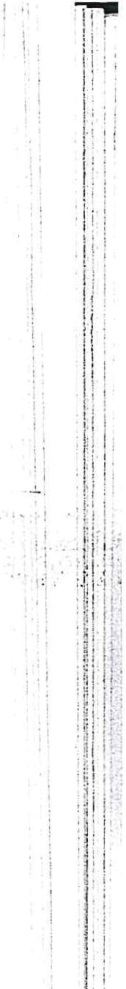 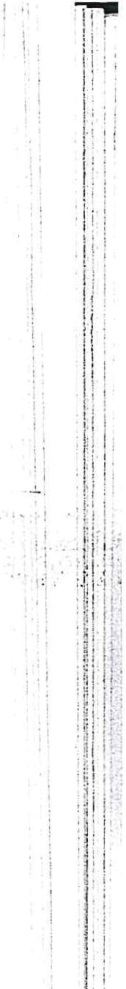 Intézmények és helyiségeik eseti bérbeadásának rendje és díjai·  ·    2004 . január 1-jei hatállyal:·- . -..·	.·: :	. · . ,	·:.·. ...• '/ 1  •• •   ' .,  •       . ; - •  •     -     •	: . '	.. ·: .Intézmény	Rendezvény megnevezéseMüvelödési Ház	Lakodalom..;     : ..  Díj (Ft)32.000.-Bál, disco20.000.-Gyülések, ülések alkalmanként	4.000.-Vásárok alkalmanként min. 3 óra4.000.-'1, ''1· 1p 11 : · :1 ' !  !3 órán túli	4.800.-11·: 11"Íi j1, 11!:' : i'1 :i.l. iEgyesületek, civil szervezetek évente 1 alkalommal ingyen vehetik igénybe a Faluház nagytermét.1·', !! 1Napköziotthonos óvoda	Lakodalom 100 főig32.000.-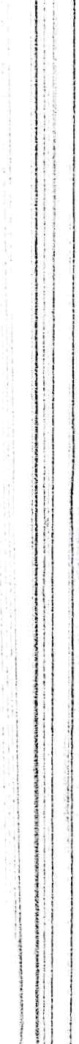 Lakodalom 200 főig	40.000.-Lakodalom 200 fő felett	48.000.-Családi és zártkörű rendezvény 50 főig	16.000.-50 fő felett	24.000.-